ДОГОВОР АРЕНДЫТРАНСПОРТНОГО СРЕДСТВА С ПРАВОМ ВЫКУПА № ______ООО «______________» в лице _______________________, действующего на основании ___________________ от __.__.____ г., именуемое в дальнейшем «Арендодатель», с одной стороны, и____________________, именуемый(ая) в дальнейшем «Арендатор», с другой стороны, вместе именуемые «Стороны»,заключили настоящий договор (далее – Договор) о нижеследующем:1. ПРЕДМЕТ ДОГОВОРА1.1. Арендодатель передает, а Арендатор на условиях аренды с правом выкупа принимает транспортное средство (далее – Автомобиль, ТС) во временное владение и пользование за плату без оказания услуг по управлению и технической эксплуатации.1.2. Автомобилем по Договору является:автомобиль марки ____________________________________________________________;государственный регистрационный знак _________________________________________;идентификационный номер (VIN) _______________________________________________;модель ТС __________________________________________________________________;наименование (тип ТС) ________________________________________________________;категория ТС ________________________________________________________________;год выпуска (изготовления) ____________________________________________________;модель, № двигателя _________________________________________________________;шасси (рама) ________________________________________________________________;кузов № ____________________________________________________________________;цвет кузова __________________________________________________________________;мощность двигателя, л. с. (кВт) _________________________________________________;рабочий объем двигателя, куб. см _______________________________________________;тип двигателя _______________________________________________________________;экологический класс __________________________________________________________;разрешенная максимальная масса, кг ____________________________________________;масса без нагрузки, кг _________________________________________________________;иные индивидуализирующие признаки: _________________ (голограммы, рисунки и т.д.);паспорт транспортного средства серии ______________ № __________________________,свидетельство о регистрации (техпаспорт) транспортного средства серии _______________________ выдано _________________________________________________.1.3. Передача Автомобиля подтверждается Актом приема-передачи, являющимся неотъемлемой частью Договора. Автомобиль имеет техническое и внешнее состояние, комплектацию и оборудование в соответствии с Актом приема-передачи. 1.4. Настоящий договор заключен на срок с «____»___________20__ г. по «___» ________ 20___ г. и начинает действовать с момента подписания его Сторонами.1.5. Согласие собственника на передачу Автомобиля в аренду с правом выкупа подтверждается договором_________________ от __.__.____ г. № ______________, заключенным между	 _______________ как собственником Автомобиля и Арендодателем и содержащим положения о предоставлении Арендодателю права на передачу Автомобиля в аренду с правом выкупа.1.6. Арендатор вправе использовать Автомобиль только в личных целях, не связанных с предпринимательской деятельностью, и в пределах территории Российской Федерации (далее – РФ). Для использования ТС за пределами территории РФ Арендатор должен получить письменное согласие Арендодателя. Страхование автогражданской ответственности в соответствии с требованиями иностранного государства осуществляется силами и за счет Арендатора.2. ПРАВА И ОБЯЗАННОСТИ СТОРОН2.1. Права и обязанности Арендатора:2.1.1. Арендатор обязан использовать Автомобиль строго в соответствии с его целевым назначением, руководством по эксплуатации ТС завода-изготовителя, соблюдать правила технической эксплуатации и инструкции завода-изготовителя; проводить регулярную тщательную проверку Автомобиля на предмет внешних и внутренних повреждений и при их обнаружении незамедлительно ставить в известность Арендодателя; самостоятельно и за свой счет осуществлять заправку ТС только требуемым для данного автомобиля видом топлива, регулярную проверку и поддержание необходимого давления в шинах, уровня моторного масла, охлаждающей и иных технических жидкостей, используемых в Автомобиле. 2.1.2. Арендатор лично осуществляет управление Автомобилем. Передача права управления Автомобилем другому должна быть письменно согласована с Арендодателем и может по усмотрению Арендодателя повлечь увеличение арендной платы. 2.1.3. Если Сторонами не согласовано иное Арендатор несет за свой счет все расходы, связанные с эксплуатацией Автомобиля, в том числе по оплате горюче-смазочных материалов, технических жидкостей, парковки, стоянки, штрафов за нарушение ПДД и др. При принудительной эвакуации Автомобиля уполномоченными службами стоимость эвакуации, а также стоимость хранения на штрафной стоянке оплачивается Арендатором за свой счет. В случае допуска к управлению третьих лиц на них в полном объеме распространяются положения об обязанностях Арендатора, предусмотренные Договором, при этом Арендатор в полном объеме несет перед Арендодателем ответственность за действия или бездействия, неисполнение либо ненадлежащее исполнение указанными лицами обязательств, предусмотренных Договором, как за свои собственные.2.1.4. Арендатор обязан предпринять все зависящие от него меры и приложить должные усилия в целях обеспечения сохранности Автомобиля с момента его получения до момента его возврата Арендодателю. Арендатор обязан постоянно хранить при себе ключи и документы на Автомобиль, не допускать хранения в Автомобиле документов на Автомобиль, и бережно относиться к вверенному ему имуществу. Арендатор принимает на себя риск случайного повреждения, порчи, гибели Автомобиля.2.1.5. Арендатор не имеет права использовать Автомобиль в нарушение каких-либо законодательных актов (в том числе таможенного законодательства РФ), приказов, правил или иных нормативных документов, включая все правила и постановления любых местных органов власти или иных органов управления, которые регулируют условия управления, распоряжения и использования автотранспортных средств. 2.1.6. Арендатор не вправе использовать Автомобиль для учебной езды, буксировки любых иных транспортных средств или езды с прицепом, езды по бездорожью, участия в гонках, испытаниях, пари и соревнованиях, езды с превышением максимально разрешенного производителем числа пассажиров в салоне, для перевозки грузов, превышающих максимально разрешенную массу или могущих причинить ущерб внешнему виду и/или техническому состоянию Автомобиля. 2.1.7. Арендатор не вправе производить улучшения Автомобиля (в том числе установку дополнительного оборудования, буксировочных устройств, багажников, тонировки и т.п.) без предварительного письменного согласования с Арендодателем.Текущий, капитальный, восстановительный ремонт ТС осуществляется Арендатором за свой счет на станциях технического обслуживания (в сервисных центрах), рекомендованных в письменном виде Арендодателем.Все неотделимые улучшения ТС, независимо от того, были ли они произведены Арендатором с предварительного письменного согласия Арендодателя и за счет Арендатора, до момента перехода права собственности на Автомобиль к Арендатору являются собственностью Арендодателя.2.1.8. Арендатор обязан сообщать Арендодателю обо всех технических неисправностях, обнаруженных во время пользования Автомобилем, не допускать игнорирования индикаторов неисправностей на приборной панели, а также иных проявлений возможной неисправности (посторонние шумы, сбои в работе двигателя и иных агрегатов и т.п.).2.1.9. Арендатор не вправе переуступать свои права и обязанности по Договору третьим лицам, сдавать Автомобиль в субаренду, заключать с третьими лицами договоры перевозки (оказывать услуги такси), в ходе которых используется Автомобиль, предоставлять Автомобиль в безвозмездное пользование, закладывать права по Договору и вносить их в качестве имущественного вклада в хозяйственные товарищества и общества или в качестве взноса в производственные кооперативы.2.1.10. Арендатор не вправе курить в Автомобиле и допускать курения пассажиров в Автомобиле, перевозить животных в ТС. В случае выявления факта курения по прямым или косвенным признакам (пепел, запах, повреждение салона Автомобиля), факта перевозки животных Арендатор обязан произвести оплату штрафа в соответствии с Договором.2.1.11. Арендатор не вправе допускать нарушение территории эксплуатации Автомобиля, определенной п. 1.6 Договора.2.1.12. Арендатор не вправе допускать перевозку огнеопасных, взрывоопасных грузов и вредных веществ.2.1.13. Арендатор обязуется проходить за свой счет регламентное техническое обслуживание Автомобиля в соответствии с рекомендациями завода-изготовителя, но в любом случае не реже, чем через каждые _________________ км пробега Автомобиля или раз в год (в зависимости от того, что наступит раньше).Арендатор должен проходить регламентное техническое обслуживание на станциях технического обслуживания (в сервисных центрах), рекомендованных в письменном виде Арендодателем.2.1.14. Арендатор ответственен за все числящиеся за ТС правонарушения, допущенные в процессе аренды ТС Арендатором.В случае фиксации административных правонарушений работающими в автоматическом режиме специальными техническими средствами, имеющими функции фото- и киносъемки, видеозаписи, или средствами фото- и киносъемки, видеозаписи, а также в иных случаях, когда совершенные Арендатором с использованием ТС правонарушения повлекли наложение штрафов и/или иных санкций на Арендодателя или собственника ТС Арендатор обязан в течение 3 (трех) рабочих дней с момента выставления Арендодателем счета (требования) уплатить последнему денежные средства в размере наложенного компетентными органами штрафа и/или иных санкций и расходов Арендодателя по их оплате. Аналогичная обязанность лежит на Арендаторе в иных случаях выставления Арендодателю или собственнику ТС компетентными органами штрафов за правонарушения, совершенные Арендатором с использованием Автомобиля.В случае привлечения Арендатора компетентными органами и/или третьими лицами к ответственности за совершенное Арендатором с использованием ТС правонарушение последний обязан самостоятельно уплатить штраф, и/или иные санкции, и/или убытки в течение 3 (трех) рабочих дней с момента привлечения Арендатора с административной и/или иной ответственности.При этом во всех указанных выше случаях Арендатор обязан самостоятельно осуществлять контроль на соответствующих сайтах наличие числящихся за Автомобилем правонарушений. В случае обнаружения правонарушений, указанных в абз. 2 настоящего пункта, Арендатор вправе до выставления Арендодателем счета (требования) уплатить денежные средства в счет компенсации расходов Арендодателя по уплате штрафов за действия Арендатора, при этом назначение платежа должно позволять идентифицировать Арендодателю поступивший платеж. 2.1.15. В случае дорожно-транспортного происшествия (далее – ДТП) Арендатор обязуется:- немедленно вызвать на место ДТП представителей ГИБДД;- зафиксировать данные второго участника ДТП (ФИО, адрес, марка, регистрационный номер автомобиля);- записать ФИО и номера телефонов свидетелей;- получить в компетентных органах все предусмотренные действующим законодательством РФ документы по факту произошедшего ДТП с подробным перечнем повреждений ТС. Внимательно контролировать полноту сведений, содержащихся в данных документах;- составить и получить все иные необходимые для выплаты страхового возмещения документы и совершить необходимые действия, предусмотренные нормативными актами в области страхования, в том числе обязательного страхования гражданской ответственности владельцев транспортных средств. Внимательно контролировать полноту сведений, содержащихся в данных документах;- в течение 8 (восьми) часов с момента происшествия известить Арендодателя и предоставить Арендодателю документы, необходимые для получения страхового возмещения, и также копии данных документов;- в течение 2 дней предоставить Арендодателю Автомобиль для осмотра.2.1.16. В случае кражи (угона, утраты и т.п.) при любых обстоятельствах Автомобиля Арендатор обязуется:- немедленно сообщить Арендодателю о данном происшествии;- немедленно предоставить Арендодателю свидетельство о регистрации ТС и комплект ключей от Автомобиля;-содействовать правоохранительным органам в процессе выяснения обстоятельств угона (утраты) ТС и проведения иных необходимых мероприятий. 2.1.17. В случае повреждения ТС по причинам, не связанным с ДТП (стихийные бедствия действия третьих лиц и т.д.), Арендатор обязуется:- немедленно вызвать на место представителей компетентных органов;- предпринять все необходимые действия для выяснения причин повреждения ТС, а также лиц, ответственных за повреждения ТС;- записать ФИО и номера телефонов свидетелей;- получить в компетентных органах все предусмотренные действующим законодательством РФ документы по факту повреждения ТС с подробным перечнем повреждений ТС. Внимательно контролировать полноту сведений, содержащихся в данных документах;- составить и получить все иные необходимые для выплаты страхового возмещения документы и совершить необходимые действия, предусмотренные нормативными актами в области страхования. Внимательно контролировать полноту сведений, содержащихся в данных документах;- в течение 8 (восьми) часов с момента происшествия известить Арендодателя и предоставить Арендодателю документы, необходимые для получения страхового возмещения, и также копии данных документов;- в течение 2 дней предоставить Арендодателю Автомобиль для осмотра.2.1.18. Арендатор обязуется по первому требованию Арендодателя предоставить Автомобиль к осмотру.	2.1.19. В случаях, установленных Договором, либо в рамках любых уголовных, административных, гражданских и/или иных дел (споров), связанных с эксплуатацией арендованного ТС, Арендатор обязуется по требованию Арендодателя явиться в указанный Арендодателем государственный орган, учреждение, организацию, страховую компания для участия в административных регламентах, процедурах, следственных действиях, установления обстоятельств, имеющих существенное значение для Арендодателя и/или правоохранительных, судебных, административных органов, судебных инстанций и/или страховых расследованиях.	2.1.20. Уплачивать арендную плату на условиях и в размере, предусмотренном Разделом 4 Договора.	2.1.21. Не допускать использование Автомобиля для перевозки людей за плату (использования ТС для оказания услуг такси)	2.1.22. В случае возврата Автомобиля Арендодателю Арендатор обязан вернуть Арендодателю Автомобиль в чистом виде, в технически исправном состоянии и полностью укомплектованном (то есть в том состоянии, в котором Арендатор получил Автомобиль), а также возвратить все принадлежности и документы, полученные от Арендодателя по Акту приема-передачи. Возврат Автомобиля, вышеуказанных принадлежностей и документов оформляется сторонами в Акте приема-передачи. 2.2. Права и обязанности Арендодателя:2.2.1. После поступления от Арендатора арендной платы за первый месяц аренды, подписания Договора и Акта приема-передачи Арендодатель обязан предоставить Арендатору Автомобиль в состоянии, соответствующем условиям договора, факт передачи и состояние Автомобиля фиксируются в Акте приема-передачи.2.2.2. Одновременно с передачей Автомобиля Арендодатель должен передать Арендатору все необходимые для его эксплуатации принадлежности и документы. Подписанием Акта приема-передачи Арендатор подтверждает факт передачи ему необходимых принадлежностей и документов.2.2.3.По окончании срока действия Договора и после передачи Автомобиля в личную собственность Арендатора Арендодатель снимает с себя ответственность по дальнейшим действиям, связанным с использованием Автомобиля.3. СТРАХОВАНИЕ И ВОЗМЕЩЕНИЕ УБЫТКОВ3.1. Арендодатель обязуется обеспечить наличие полиса ОСАГО на Автомобиль.3.2. Для целей выполнения Договора Сторонами используется термин «Компенсационный платеж», означающий установленную в п.3.3 Договора сумму, применяемую при расчете убытков Арендодателя, компенсируемых Арендатором.3.3. Компенсационный платеж составляет _____(_____) рублей.3.4. Арендатор возмещает причиненные Арендодателю убытки в полном объеме, в том числе, но, не ограничиваясь, в следующих случаях:- в момент происшествия водитель, указанный в Договоре, либо иной водитель, которому Арендатор передал управление Автомобилем, находился в состоянии алкогольного, наркотического, седативного, токсического или иного опьянения, под воздействием лекарственных препаратов, ухудшающих реакцию и внимание;- после происшествия водитель, указанный в Договоре, либо иной водитель, которому Арендатор передал управление Автомобилем, отказался от прохождения медицинского освидетельствования;- происшествие произошло по причине нарушения правил пожарной безопасности (перевозка и хранение огнеопасных веществ);- управление Автомобилем осуществлялось лицом, не имеющим удостоверения на право управления средствами транспорта данной категории;- в случае кражи (угона) Автомобиля вместе с оставленным в нем свидетельством о регистрации ТС (техпаспортом) и/или ключами, брелоками сигнализации и иными ключами от противоугонных устройств;- повреждены или уничтожены шины, диски или стеклянные элементы, если при этом Автомобиль не имеет других повреждений;- повреждены подвеска или салон, за исключением случаев, когда данные повреждения нанесены Автомобилю в результате ДТП, произошедшего не по причинам, указанным в п.3.4. Договора, и отражены в документах, составленных по факту ДТП;- происшествие произошло по причине блокировки двигателя Автомобиля в связи с неправильным снятием Арендатором Автомобиля с охранной сигнализации;- в случае передачи Арендатором управления Автомобилем водителю, не указанному в Договоре;- поврежден салон, вследствие небрежного обращения (порез, прожог и т.д.);- Автомобиль использовался для езды по бездорожью, в гонках или иных спортивных мероприятиях, в целях обучения вождению, для оказания услуг такси;- Автомобиль поврежден камнями, щебнем или иными предметами, вылетевшими из-под колес транспортных средств иных участников дорожного движения, если данный случай не признан страховым случаем в рамках ОСАГО другого участника движения, признанным виновным в причинении ущерба;- происшествие произошло вследствие превышения установленной Правилами дорожного движения скорости движения Автомобиля на величину более 20 км/ч. Превышение скорости может быть установлено в том числе по данным системы GPS-мониторинга (трекинга), установленного на Автомобиле;- Автомобилю причинены повреждения, не являющиеся страховым случаем в рамках договоров страхования;- Арендатором или водителем совершено преступление или иное правонарушение (в том числе в составе группы лиц, группы лиц по предварительному сговору), в котором орудием, средством или предметом преступления является Автомобиль;- повреждено или утрачено оборудование или части Автомобиля в том числе, но, не ограничиваясь, колесные диски, колесные колпаки, покрышки, салонные коврики, сигнализация, набор автомобилиста, домкрат, буксировочный крюк, инструменты).3.5. Возмещение Арендатором убытков Арендодателя при попадании Автомобиля в ДТП:3.5.1. В случае, если Арендатор признан невиновным в ДТП:3.5.1.1. Арендатор должен выполнить указанные в п.2.1.15. Договора обязательства.3.5.1.2. При условии выполнения Арендатором п.3.5.1.1. Договора Арендодатель возмещает ущерб ТС за счет виновника ДТП.3.5.1.3. Если у виновника ДТП не застрахована ответственность по ОСАГО или лимита выплаты по ОСАГО не хватает для компенсации убытков Арендодателя Арендатор возмещает Арендодателю убытки в пределах Компенсационного платежа.3.5.2. В случае, если Арендатор признан виновным в ДТП:3.5.2.1. Арендатор должен выполнить указанные в п.2.1.15. Договора обязательства.3.5.2.2. При условии выполнения п.3.5.2.1. Договора, а также если ДТП произошло не по причинам, указанным в п.3.4. Договора, Арендатор возмещает Арендодателю убытки в пределах Компенсационного платежа. Убытки сверх Компенсационного платежа Арендатором не возмещаются.3.5.2.3. Если ДТП произошло по причинам, указанным в п.3.4. Договора, Арендатор выплачивает Арендодателю Компенсационный платеж, а также возмещает все убытки Арендодателя сверх Компенсационного платежа.3.5.3. В случае если установлена обоюдная вина участников ДТП:3.5.3.1.  Арендатор должен выполнить указанные в п.2.1.15. Договора обязательства.3.5.3.2. При условии выполнения п.3.5.3.1. Договора, а также если ДТП произошло не по причинам, указанным в п.3.4. Договора, Арендатор возмещает Арендодателю убытки в пределах Компенсационного платежа. Убытки сверх Компенсационного платежа Арендатором не возмещаются.3.5.3.3. Если ДТП произошло по причинам, указанным в п.3.4. Договора, Арендатор выплачивает Арендодателю Компенсационный платеж, а также возмещает все убытки Арендодателя сверх Компенсационного платежа, непокрытые выплатами по ОСАГО от других участников ДТП.3.5.4. В случае, если Арендатор признан невиновным в ДТП и произошла полная гибель ТС:3.5.4.1. Арендатор должен выполнить указанные в п.2.1.15. Договора обязательства.3.5.4.2. При условии выполнения Арендатором п.3.5.4.1. Договора Арендатор освобождается от возмещения ущерба Арендодателю.3.5.5. В случае, если Арендатор признан виновным в ДТП и произошла полная гибель ТС:3.5.5.1. Арендатор должен выполнить указанные в п.2.1.15. Договора обязательства.3.5.5.2. При условии выполнения п.3.5.5.1. Договора, а также если ДТП произошло не по причинам, указанным в п.3.4. Договора, выплачивает Арендодателю Компенсационный платеж. Убытки сверх Компенсационного платежа Арендатором не возмещаются.3.5.5.3. Если ДТП произошло по причинам, указанным в п.3.4. Договора, Арендатор выплачивает Арендодателю Компенсационный платеж, а также возмещает все убытки Арендодателя сверх Компенсационного платежа, при этом размер возмещаемых убытков не может превышать сумму оставшихся до конца срока договора арендных платежей.3.6. Возмещение убытков при повреждении Автомобиля по причинам, не связанным с ДТП:3.6.1. Арендатор должен выполнить указанные в п.2.1.17. Договора обязательства.3.6.2.  При условии выполнения п.3.6.1. Договора, а также если виновное в повреждении лицо установлено, Арендатор освобождается от возмещения ущерба Арендодателю.3.6.3. При условии выполнения п.3.6.1.Договора, а также если виновное в повреждении лицо не установлено, Арендатор возмещает Арендодателю убытки в пределах Компенсационного платежа. Убытки сверх Компенсационного платежа Арендатором не возмещаются.3.6.4. Если виновным в повреждении Автомобиля является Арендатор, Арендатор выплачивает Арендодателю Компенсационный платеж, а также возмещает все убытки Арендодателя сверх Компенсационного платежа, при этом размер возмещаемых убытков не может превышать сумму оставшихся до конца срока договора арендных платежей.3.7. Возмещение убытков в случае кражи (угона, утраты) Автомобиля:3.7.1. Арендатор должен выполнить указанные в п.2.1.16. Договора обязательства.3.7.2. Если Арендатор выполнил п.3.7.1. Договора, а также предоставил свидетельство о регистрации ТС и комплект ключей от Автомобиля, Арендатор выплачивает Арендодателю Компенсационный платеж. Убытки сверх Компенсационного платежа Арендатором не возмещаются.3.7.3. Если Арендатор выполнил п.3.7.1. Договора, но не предоставил свидетельство о регистрации ТС и/или комплект ключей от Автомобиля, Арендатор выплачивает Арендодателю Компенсационный платеж, а также возмещает все убытки Арендодателя сверх Компенсационного платежа, при этом размер возмещаемых убытков не может превышать сумму оставшихся до конца срока договора арендных платежей.3.8. Под убытками Арендодателя понимается, в том числе, но, не ограничиваясь, следующее: полная стоимость восстановительного ремонта ТС, расходы на транспортировку ТС, оценку ущерба, упущенную выгоду из-за вынужденного простоя.3.9. В случае нарушения Арендатором какого-либо пункта Договора, в результате чего Арендодатель не сможет получить страховое возмещение, в случае не получения страхового возмещения по иным причинам (например, событие не признано страховым случаем), а также если выплаченное страховое возмещение не покрывает причиненные Арендатором убытки, Арендатор обязан в полном объеме компенсировать убытки, причиненные Арендодателю, третьим лицам и их имуществу. 3.10. Арендатор несет полную материальную ответственность в случае отсутствия (утраты), повреждения либо иных замечаний к комплектующим ТС. Арендатор несет риск случайной утраты и повреждения комплектующих ТС.3.11. Если ущерб нанесен вследствие ненадлежащей эксплуатации Автомобиля, Арендатор возмещает стоимость ремонта ТС в полном объеме.3.12. Ответственность за вред, причиненный третьим лицам Автомобилем, его механизмами, устройствами, оборудованием, несет Арендатор в соответствии с законодательством РФ.3.13. Арендатор самостоятельно, за свой счет и в полном объеме несет расходы, связанные с вредом, причиненным его жизни и здоровью, а также имуществу.3.14. Арендатор обязан возместить причиненные Арендодателю убытки в течение 5 (пяти) рабочих дней с момента выставления требования (счета) Арендодателем.3.15. Арендатор не освобождается от обязанности оплачивать арендные и иные предусмотренные Договором платежи на период нахождения ТС в ремонте по любым основаниям.3.16. Арендатор не вправе требовать от Арендодателя возмещения каких-либо убытков или уменьшения платежей вследствие перерыва в использовании и эксплуатации Автомобиля.4. ПЛАТЕЖИ И ПОРЯДОК РАСЧЕТОВ 4.1. Арендная плата по Договору составляет ________ (__________) рублей в месяц, НДС не применяется в связи с применением Арендодателем упрощенной системы налогообложения.4.2. Арендная плата уплачивается Арендатором не позднее ___ числа текущего месяца.Арендная плата за первый месяц аренды выплачивается Арендатором до передачи ТС по Акту приема-передачи.Арендная плата за первый меся аренды составляет ________ (__________) рублей в месяц, НДС не применяется в связи с применением Арендодателем упрощенной системы налогообложения.4.3. Оплата всех платежей по Договору может осуществляться Арендатором одним из следующих способов:1) на сайте Арендодателя (web версия, мобильная версия) посредством банковской карты (оплата комиссии за эквайринг производится Арендатором за свой счет),2) в приложении Арендодателя для мобильных устройств посредством банковской карты (оплата комиссии за эквайринг производится Арендатором за свой счет),3) банковским переводом денежных средств либо внесением наличных денег на расчетный счет Арендодателя, указанный в Договоре. Счета на оплату платежей по Договору, в том числе в виде ссылок, ведущих на сайт, мобильное приложение Арендодателя, направляются Арендодателем по номеру телефона (смс, iMessage, Telegram, Viber, WhatsApp) и/или по адресу электронной почты Арендатора, указанным в Договоре, с номера телефона __________________ и/или с адреса электронной почты __________________________________________.4.4. Для обеспечения расчетов по Договору, в том числе для платежей, отличных от арендной платы и для целей перечисления сумм ответственности по Договору, возмещения подтвержденных расходов Арендодателя, Арендатор на сайте или мобильном приложении Арендодателя осуществляет привязку банковской карты, оформленной исключительно на имя Арендатора. Допускается использование только банковских карт платежных систем VISA, MASTERCARD и МИР с наличием возможности совершения интернет платежей. Арендатор выражает свое безусловное согласие на безакцептное списание денежных средств с банковской карты в счет ежемесячных арендных платежей по Договору. Арендатор выражает свое безусловное согласие на безакцептное списание денежных средств с банковской карты в счет любых иных выплат, предусмотренных Договором, в том числе связанных с нарушением Арендатором обязательств по Договору, причинением Арендодателю всех видов убытков. Согласие распространяется на списание начисленных сумм как в полном объеме, так и частями с периодичностью, устанавливаемой Арендодателем в одностороннем порядке.Арендатор может отозвать свое согласие при осуществлении первого платежа на сайте, в мобильном приложении Арендодателя, путем заполнения соответствующей электронной формы. 4.5. Арендодатель имеет право в одностороннем порядке пересмотреть размер арендной платы в случае законодательного повышения ставок налогов, сборов и других обязательных платежей. 4.6. Арендная плата оплачивается Арендатором вне зависимости от характера, степени и интенсивности использования Автомобиля. 4.7. Утрата, гибель или повреждение Автомобиля (его части, функций), влекущие невозможность его дальнейшего использования, в том числе вследствие случайности или непреодолимой силы возлагают на Арендатора обязанность в течение 5 (пяти) рабочих дней с момента выставления требования (счета) Арендодателем возместить последнему убытки в пределах суммы оставшихся до конца срока договора арендных платежей.4.8. В случае прекращения Договора в результате утраты, гибели или повреждения Автомобиля (его части, функций), влекущие невозможность его дальнейшего использования, Арендатор не освобождается от обязательств по погашению задолженности по всем платежам в рамках Договора.  4.9.Все поступающие от Арендатора платежи, независимо от их назначения, погашают задолженность Арендатора перед Арендодателем в следующем порядке:- в первую очередь – расходы Арендодателя по уплате административных штрафов,- во вторую очередь – возмещение убытков Арендодателя (в том числе стоимости ремонта ТС),- в третью очередь – неустойка (штраф) за неисполнение условий Договора,- в четвертую очередь – арендная плата,- в пятую очередь – выкупной платеж.4.10. В случае оплата по Договору производилась Арендатором банковской картой, возврат средств производится только на банковскую карту, с которой осуществлялась оплата.4.11. Обязанность по оплате считается исполненной Арендатором с момента зачисления денежных средств на расчетный счет Арендодателя.5. УСЛОВИЯ ВЫКУПА5.1. Арендатор вправе выкупить Автомобиль по истечении срока аренды (п. 1.4 Договора), уплатив выкупной платеж в размере 1000 (одной тысячи) рублей, НДС не применяется в связи с применением Арендодателем упрощенной системы налогообложения, в течение 3 (трех) рабочих дней с момента истечения срока аренды. В таком случае в счет выкупа ТС учитывается только выкупной платеж.5.2. Арендатор также вправе выкупить Автомобиль до истечения срока аренды (п. 1.4 Договора), уплатив выкупной платеж в размере 1000 (одной тысячи) рублей, НДС не применяется в связи с применением Арендодателем упрощенной системы налогообложения, и сумму, равную оставшимся до окончания срока аренды арендным платежам. В таком случае в счет выкупа ТС учитываются выкупной платеж и сумма, равная оставшимся до окончания срока аренды арендным платежам. 5.3. Уплаченные Арендатором арендные платежи являются платой за фактическое владение и пользование ТС по Договору и возврату не подлежат.5.4. После уплаты Арендатором денежных средств в соответствии с п. 5.1 или п. 5.2 Договора, а также при условии уплаты иных платежей по Договору (в том числе неустоек, штрафов) Автомобиль переходит в собственность Арендатора. В этом случае Арендатор должен в течение 5 (пяти) дней перерегистрировать Автомобиль на себя как на нового собственника. 5.5. В случае не реализации права выкупа в установленный Договором срок Арендатор обязан возвратить ТС Арендодателю на основании акта приема-передачи в состоянии, в котором был получен Автомобиль по Акту приема-передачи, с учетом его естественного износа, а также требований п.2.1.22. Договора6. ОТВЕТСТВЕННОСТЬ6.1.	В случае неисполнения или ненадлежащего исполнения принятых на себя обязательств, Стороны несут ответственность в соответствии с Договором и действующим законодательством РФ.6.2. Арендатор обязуется в полном объеме возмещать Арендодателю расходы и убытки, прямо или косвенно возникшие в связи с неисполнением или ненадлежащим исполнением обязательств по Договору Арендатором и иными действиями/бездействием Арендатора.6.3. В случае просрочки уплаты Арендатором кого-либо платежа по Договору (включая, но, не ограничиваясь, арендную плату, компенсацию расходов Арендодателя по уплате штрафов за Арендатора, убытки) Арендатор обязан уплатить Арендодателю неустойку в размере 2 % от неуплаченной в срок суммы за каждый день просрочки.6.4. В случае нарушения какого-либо условия Договора Арендатор обязан возместить причиненные Арендодателю убытки в полном объеме, а также уплатить штраф в размере 20 000 рублей.6.5. В случае нарушения Арендатором срока возврата ТС, за период неправомерного владения и пользования Автомобилем Арендатор обязан уплатить размер арендной платы в тройном размере.6.6. В случае утраты или повреждения документов на ТС, ключа зажигания ТС Арендатор оплачивает Арендодателю штраф в размере 15 000 (Пятнадцать тысяч) рублей и возмещает расходы, связанные с восстановлением утраченных документов и ключа зажигания ТС.6.7. В случае если Договором (в том числе приложениями и дополнительными соглашениями к нему) установлена ответственность за определенное нарушение и/или установлена компенсация за определенное повреждение, положения настоящего раздела применяются дополнительно.6.8. Уплата предусмотренных Договором неустоек, пени и штрафов осуществляется на основании письменной претензии Арендодателя не позднее 5 (пяти) календарных дней с даты ее направления Арендодателем и не освобождает Арендатора от возмещения нанесенных им убытков и исполнения принятого на себя обязательства.6.9. За исключением случаев прямой вины Арендодателя, Арендодатель не несет ответственности за прекращение или ограничение эксплуатации ТС, неудобства и убытки Арендатору, причиненные таким прекращением или ограничением.	6.10. Вне зависимости от иных положений Договора ответственность Арендодателя за любое его нарушение по Договору или в связи с ним ограничивается случаями, когда такое нарушение произошло по вине Арендодателя. При этом совокупный размер ответственности Арендодателя за все нарушения ограничивается размером арендной платы за 1 (один) месяц. Арендодатель не несет ответственности за убытки любого рода, которые не являются прямым результатом соответствующего нарушения (действия или бездействия), а являются следствием или косвенным результатом такого нарушения, за исключением случаев умышленного нарушения Арендодателем своих обязательств по Договору. В случае противоречия настоящего пункта другим положениям Договора, применяются положения настоящего пункта.6.11. Убытки, понесённые Арендодателем, могут быть взысканы с Арендатора в полной сумме сверх неустойки (штрафа).7. ПРЕКРАЩЕНИЕ ДЕЙСТВИЯ ДОГОВОРА7.1. Досрочное расторжение Договора может иметь место:		7.1.1. По обоюдному соглашению Сторон;	7.1.2. По основаниям, установленным Договором.	7.1.3. По основаниям, предусмотренным гражданским законодательством РФ.7.2. Исключена возможность прекращения действия Договора в случае, если Автомобиль не соответствует представлению о нем, сложившемуся у Арендатора.7.3. Арендодатель имеет право отказаться от исполнения Договора и расторгнуть Договор в одностороннем внесудебном порядке путем направления письменного уведомления Арендатору за 5 (Пять) календарных дней до даты предполагаемого расторжения в случае:7.3.1. неудовлетворительной эксплуатации ТС, в том числе несвоевременного предоставления Автомобиля для прохождения очередного технического обслуживания или использования Автомобиля не по назначению, указанному в п.1.6. Договора;существенного ухудшения состояния Автомобиля;7.3.3. просрочки оплаты любого платежа по Договору более чем на 5 дней или наличия неоднократного (двух или более раз) факта просрочки уплаты какого-либо платежа по Договору;7.3.4. нарушения Арендатором обязательств, указанных в пунктах 2.1.1-2.1.22 Договора и не устранении данного нарушения в течение 5 (пяти) дней с момента получения соответствующего уведомления Арендодателя;7.3.5. если в отношении Арендатора возбуждено производство по делу о банкротстве.сообщения Арендатором неверных сведений при заключении Договора. 7.4. Договор расторгается по основаниям, указанным в пунктах 7.3.1.- 7.3.6. Договора, в случаях не устранения Арендатором причин, повлекших направление уведомления о расторжении, указанного в п. 7.3., в срок, указанный в уведомлении.Договор считается расторгнутым с даты, следующей за последним днем срока, указанного в уведомлении.7.5. В указанных в п. 7.3 случаях Арендатор обязан вернуть Арендодателю Автомобиль не позднее следующего дня срока, указанного в уведомлении Арендодателя об одностороннем отказе от Договора. Если Арендатор после получения данного уведомления не возвратит ТС Арендодателю, последний вправе изъять Автомобиль независимо от его места нахождения.7.6. В случае расторжения Договора, в связи с задолженностью по внесению Арендатором арендной платы, Арендатор не освобождается от обязанности внести арендную плату вплоть до момента подписания акта приема-передачи ТС за весь период временного пользования ТС. 	7.7. Арендатор вправе в одностороннем внесудебном порядке расторгнуть Договор без объяснения причин, уведомив об этом Арендодателя за 10 (десять) календарных дней до предполагаемой даты расторжения.7.8. В случае если Арендатор не возвращает ТС Арендодателю в связи с расторжением Договора или по иным основаниям Арендодатель вправе без предупреждения изъять ТС, объявить ТС в розыск (угон), дистанционно заглушить двигатель ТС.8. ЗАКЛЮЧИТЕЛЬНЫЕ ПОЛОЖЕНИЯ8.1. Все изменения и дополнения к Договору действительны лишь в том случае, если они совершены в письменной форме и подписаны Арендатором и Арендодателем.Все уведомления, требования, счета и иные юридически значимые сообщения и документы могут направляться Арендодателем Арендатору по номеру телефона (смс, iMessage), по адресу электронной почты и посредством мессенджеров Telegram, Viber, WhatsApp.8.2. Во всем ином, что не предусмотрено Договором, Арендатор и Арендодатель руководствуются действующим законодательством РФ, в том числе положениями Гражданского кодекса РФ.8.3. Все споры и разногласия, которые могут возникнуть между Арендатором и Арендодателем, в том числе по вопросам, не нашедшим своего разрешения в тексте настоящего договора, будут разрешаться путем переговоров.8.4.  Если урегулирование спорных вопросов в процессе переговоров невозможно, все споры, подсудные районному суду решаются в Калининском районном суде города Санкт-Петербурга, все споры, подсудные мировому судье решаются у мирового судьи судебного участка №46 Санкт-Петербурга.8.5. Настоящий договор составлен в двух экземплярах, имеющих равную юридическую силу, по одному для каждой Стороны.8.6. В случае изменения адреса и иных реквизитов Арендатор и Арендодатель обязаны в двухдневный срок уведомить об этом друг друга. В случае не уведомления или несвоевременного уведомления все счета, требования и иные юридически значимые сообщения, направленные по прежним реквизитам, считаются полученными другой Стороной.8.7. Подписывая Договор, Арендатор в соответствии со ст. 9 федерального закона от 27.07.2006 года №152-ФЗ «О персональных данных» дает согласие на сбор, накопление, хранение, использование, обработку и передачу третьим лицам своих персональных данных для целей исполнения Договора и разрешения споров по нему. Приложение № 1к договору аренды ТС с правом выкупа № ___от __.__. 20__ г.Актприема-передачи транспортного средстваООО «____________» в лице __________________, действующего на основании _______________ от __.__.____ г., передало, а ___________________ (дата рождения: _______________, паспортные данные: __________________, адрес: __________________), принял(а)автомобиль марки ___________________________________________________________;государственный регистрационный знак ________________________________________;идентификационный номер (VIN) _____________________________________________;модель ТС _________________________________________________________________;наименование (тип ТС) _____________________________________________________;категория ТС _______________________________________________________________;год выпуска (изготовления) ___________________________________________________;модель, № двигателя ________________________________________________________;шасси (рама) _______________________________________________________________;кузов № ___________________________________________________________________;цвет кузова ________________________________________________________________;мощность двигателя, л. с. (кВт) ________________________________________________;рабочий объем двигателя, куб. см ______________________________________________;тип двигателя ______________________________________________________________;экологический класс ________________________________________________________;разрешенная максимальная масса, кг ___________________________________________;масса без нагрузки, кг ________________________________________________________;иные индивидуализирующие признаки: _________________ (голограммы, рисунки и т.д.);паспорт транспортного средства серии _____________ № __________________________,свидетельство о регистрации (техпаспорт) транспортного средства серии _______________________ выдано ________________________________________________.Данные о транспортном средстве:г. Санкт-Петербург«__»____________ 20__ г.АрендодательООО «____________»ИНН/КПП:ОГРН:Адрес:Рас./сч.:вКор./сч.:БИК:Тел.:E-mail:_____________________/________________/Арендатор______________________Дата рождения:Паспортные данные:Адрес:Рас./сч.:вКор./сч.:БИК:Тел. (в том числе для взаимодействия посредством мессенджеров):E-mail:_____________________/________________/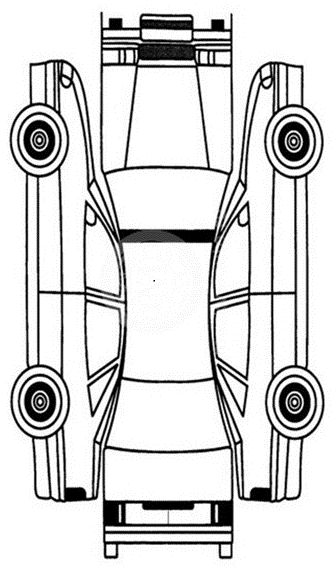 ГСМ:Салон: грязный/чистыйДанные одометра:Кузов: грязный/чистыйПовреждения ТС при выдаче:Комплектация при выдаче:(1) ВмятинаПолис ОСАГО(2) ЦарапинаСвидетельство на ТС(3) ПятнаКлюч зажигания (брелок)(4) ПоврежденоПанель магнитолы(5) ПогнутоАптечка(6) Порезано/прожженоОгнетушитель(7) Разбито/трещинаБаллонный ключ(8) СколДомкрат(9) Полируемая царапинаЗапасное колесоЗнак аварийной остановкиДругое:Другое:Место выдачи ТС:Время/дата выдачи ТС:  Арендодатель:________________/___________/Арендатор: ________________/_______________/